ПРАВИТЕЛЬСТВО ТЮМЕНСКОЙ ОБЛАСТИПОСТАНОВЛЕНИЕот 23 сентября 2013 г. N 410-пОБ УТВЕРЖДЕНИИ ПОРЯДКА ВЗАИМОДЕЙСТВИЯ УЧАСТНИКОВГОСУДАРСТВЕННОЙ СИСТЕМЫ БЕСПЛАТНОЙ ЮРИДИЧЕСКОЙ ПОМОЩИВ ТЮМЕНСКОЙ ОБЛАСТИВ целях реализации Федерального закона от 21.11.2011 N 324-ФЗ "О бесплатной юридической помощи в Российской Федерации" и Закона Тюменской области от 20.02.2012 N 3 "Об оказании юридической помощи в Тюменской области":1. Утвердить порядок взаимодействия участников государственной системы бесплатной юридической помощи в Тюменской области согласно приложению к настоящему постановлению.(в ред. постановления Правительства Тюменской области от 21.02.2019 N 43-п)2. Контроль за исполнением настоящего постановления возложить на заместителя Губернатора Тюменской области, начальника Главного правового управления Правительства Тюменской области.(в ред. постановлений Правительства Тюменской области от 21.02.2019 N 43-п, от 04.12.2020 N 751-п)Губернатор областиВ.В.ЯКУШЕВПриложениек постановлению ПравительстваТюменской областиот 23 сентября 2013 г. N 410-пПОРЯДОКВЗАИМОДЕЙСТВИЯ УЧАСТНИКОВ ГОСУДАРСТВЕННОЙ СИСТЕМЫБЕСПЛАТНОЙ ЮРИДИЧЕСКОЙ ПОМОЩИ В ТЮМЕНСКОЙ ОБЛАСТИ1. Настоящий Порядок регулирует вопросы взаимодействия участников государственной системы бесплатной юридической помощи в Тюменской области при предоставлении ее гражданам, имеющим право на получение бесплатной юридической помощи в соответствии с Федеральным законом от 21.11.2011 N 324-ФЗ "О бесплатной юридической помощи в Российской Федерации" (далее - Федеральный закон) и Законом Тюменской области от 20.02.2012 N 3 "Об оказании юридической помощи в Тюменской области".2. Главное правовое управление Правительства Тюменской области (далее - Главное правовое управление) является уполномоченным органом в области обеспечения граждан бесплатной юридической помощью. Главное правовое управление ежегодно, не позднее 1 декабря года, предшествующего году действия, заключает с Адвокатской палатой Тюменской области соглашение, предусмотренное Федеральным законом.(в ред. постановления Правительства Тюменской области от 04.12.2020 N 751-п)3. Список адвокатов, участвующих в деятельности государственной системы бесплатной юридической помощи, является обязательным приложением к соглашению.4. Главное правовое управление ежегодно в срок до 31 декабря размещает список адвокатов, участвующих в деятельности государственной системы бесплатной юридической помощи, на Официальном портале органов исполнительной власти Тюменской области в сети "Интернет", публикует его в газете "Тюменская область сегодня".(в ред. постановления Правительства Тюменской области от 04.12.2020 N 751-п)5. Адвокатская палата Тюменской области (далее - Палата) согласовывает с каждым адвокатом, указанным в списке адвокатов, график приема граждан в рамках оказания бесплатной юридической помощи.6. Палата размещает графики приема граждан в рамках оказания бесплатной юридической помощи адвокатами, указанными в списке адвокатов, на сайте Палаты в информационно-телекоммуникационной сети "Интернет" (при его наличии) и на информационных стендах в помещении Палаты, доступном для посещения гражданами.7. Палата в срок до 15 января года, следующего за отчетным, направляет в Главное правовое управление письменный ежегодный доклад и сводный отчет об оказании адвокатами бесплатной юридической помощи в рамках государственной системы бесплатной юридической помощи.(в ред. постановления Правительства Тюменской области от 04.12.2020 N 751-п)8. Исполнительные органы государственной власти Тюменской области и подведомственные им учреждения, органы управления государственных внебюджетных фондов оказывают гражданам, нуждающимся в социальной поддержке и социальной защите, бесплатную юридическую помощь в виде составления заявлений, жалоб, ходатайств и других документов правового характера и представляют интересы гражданина в судах, государственных и муниципальных органах, организациях в случаях и порядке, установленных федеральными законами и иными нормативными правовыми актами Российской Федерации.(в ред. постановления Правительства Тюменской области от 21.02.2019 N 43-п)9. Исполнительные органы государственной власти Тюменской области каждые полгода, не позднее 10 числа месяца, следующего за отчетным полугодием, представляют в Главное правовое управление (при наличии):(в ред. постановлений Правительства Тюменской области от 21.02.2019 N 43-п, от 04.12.2020 N 751-п)- информацию о деятельности исполнительного органа государственной власти Тюменской области об оказании бесплатной юридической помощи по форме согласно приложению к настоящему Порядку;- перечень учреждений, подведомственных исполнительному органу государственной власти Тюменской области, оказывавших бесплатную юридическую помощь в отчетном периоде.(п. 9 в ред. постановления Правительства Тюменской области от 22.09.2016 N 408-п)Приложениек Порядку взаимодействия участников государственной системыбесплатной юридической помощи в Тюменской области  Информация о деятельности _____________________________________________                       (наименование исполнительного органа государственной                                      власти Тюменской области)    об оказании бесплатной юридической помощи за ______________________                                                   (отчетный период)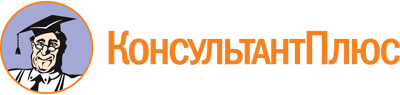 Постановление Правительства Тюменской области от 23.09.2013 N 410-п
(ред. от 04.12.2020)
"Об утверждении порядка взаимодействия участников государственной системы бесплатной юридической помощи в Тюменской области"Документ предоставлен КонсультантПлюс

www.consultant.ru

Дата сохранения: 24.05.2022
 Список изменяющих документов(в ред. постановлений Правительства Тюменской области от 22.09.2016 N 408-п,от 21.02.2019 N 43-п, от 04.12.2020 N 751-п)Список изменяющих документов(в ред. постановлений Правительства Тюменской области от 22.09.2016 N 408-п,от 21.02.2019 N 43-п, от 04.12.2020 N 751-п)Список изменяющих документов(введен постановлением Правительства Тюменской областиот 22.09.2016 N 408-п;в ред. постановления Правительства Тюменской области от 21.02.2019 N 43-п)Оказание бесплатной юридической помощи и осуществление правового информирования и правового просвещения исполнительными органами государственной власти Тюменской областиОказание бесплатной юридической помощи и осуществление правового информирования и правового просвещения исполнительными органами государственной власти Тюменской областиОказание бесплатной юридической помощи и осуществление правового информирования и правового просвещения исполнительными органами государственной власти Тюменской областиОказание бесплатной юридической помощи и осуществление правового информирования и правового просвещения исполнительными органами государственной власти Тюменской областиОказание бесплатной юридической помощи и осуществление правового информирования и правового просвещения исполнительными органами государственной власти Тюменской областиОказание бесплатной юридической помощи и осуществление правового информирования и правового просвещения исполнительными органами государственной власти Тюменской областиОказание бесплатной юридической помощи и осуществление правового информирования и правового просвещения исполнительными органами государственной власти Тюменской областиОказание бесплатной юридической помощи и осуществление правового информирования и правового просвещения исполнительными органами государственной власти Тюменской областиОказание бесплатной юридической помощи и осуществление правового информирования и правового просвещения исполнительными органами государственной власти Тюменской областиОказание бесплатной юридической помощи и осуществление правового информирования и правового просвещения исполнительными органами государственной власти Тюменской областиколичество обращений граждан по вопросам оказания бесплатной юридической помощиколичество обращений граждан, по которым оказана бесплатная юридическая помощьиз них по видам бесплатной юридической помощииз них по видам бесплатной юридической помощииз них по видам бесплатной юридической помощииз них по видам бесплатной юридической помощиКоличество размещенных материалов по правовому информированию и правовому просвещению согласно ст. 28 Федерального закона от 21.11.2011 N 324-ФЗ "О бесплатной юридической помощи в Российской Федерации"Количество размещенных материалов по правовому информированию и правовому просвещению согласно ст. 28 Федерального закона от 21.11.2011 N 324-ФЗ "О бесплатной юридической помощи в Российской Федерации"Количество размещенных материалов по правовому информированию и правовому просвещению согласно ст. 28 Федерального закона от 21.11.2011 N 324-ФЗ "О бесплатной юридической помощи в Российской Федерации"Количество размещенных материалов по правовому информированию и правовому просвещению согласно ст. 28 Федерального закона от 21.11.2011 N 324-ФЗ "О бесплатной юридической помощи в Российской Федерации"количество обращений граждан по вопросам оказания бесплатной юридической помощиколичество обращений граждан, по которым оказана бесплатная юридическая помощьправовое консультирование в устной формеправовое консультирование в письменной формесоставление документов правового характерапредставление интересов в судах и других органахв средствах массовой информациив сети Интернетизданных брошюр, памяток и т.д.иным способом